25TH ANNUAL LIONS CLUBCLASSIC CAR SHOWJULY 27, 201911:00am – 4:00 pmNorth Buffalo RoadOrchard Park Lions Quaker Days Car & Motorcycle show & CruiseCar entry registration cost is $18.00 for pre-registration and $20.00 the day of the show.  Cars will register for the show at the Orchard Park High School 4040 Baker Road and then cruise to the show at 11:00 am.All proceeds to benefit the Orchard Park Lions Club Blind & Charity fund.Call Tony Zappia evenings at 716-662-1806 or Matt Schutt at 716-646-6162 for more information.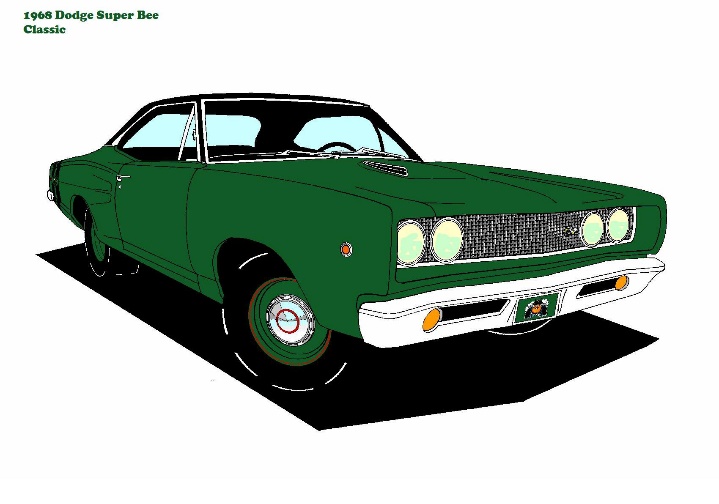 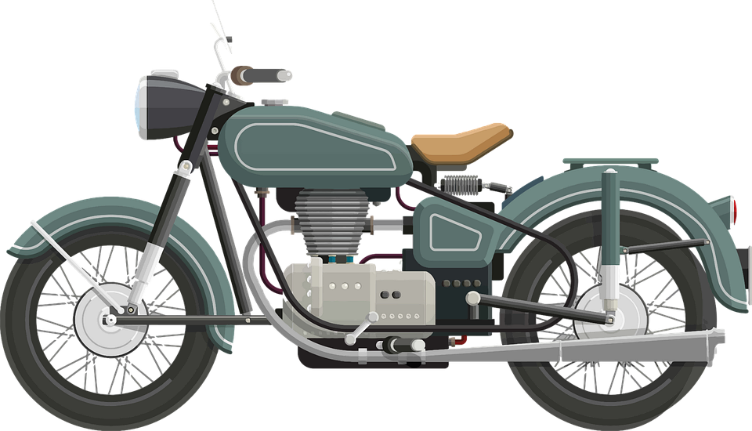 